PROGEP • PRÓ-REITORIA DE GESTÃO DE PESSOASDCD • Divisão de Capacitação e DesenvolvimentoTERMO DE CESSÃO DE DIREITOS AUTORAIS PATROMONIAISPor meio deste instrumento particular, cedo e transfiro de forma exclusiva, integral e definitiva, à Universidade Federal do Maranhão, instituição de Ensino Superior, sob a forma de Autarquia, vinculada ao Ministério da Educação, com sede na Av. dos Portugueses, 1966, Vila Bacanga, São Luís – MA, inscrita no CNPJ/MF sob o nº 06.279.103/0001-19, todos os direitos autorais patrimoniais relacionados ao Material Didático do Módulo/Curso _________________________________________________, por prazo indeterminado, em conformidade com a Lei nº 9.610/1998.São Luís (MA), ___ de ______________ de 2024.____________________________________Assinatura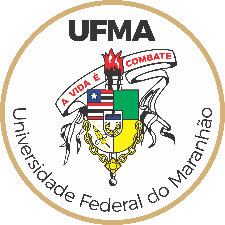 Ministério da EducaçãoUNIVERSIDADEFEDERAL DOMARANHÃO